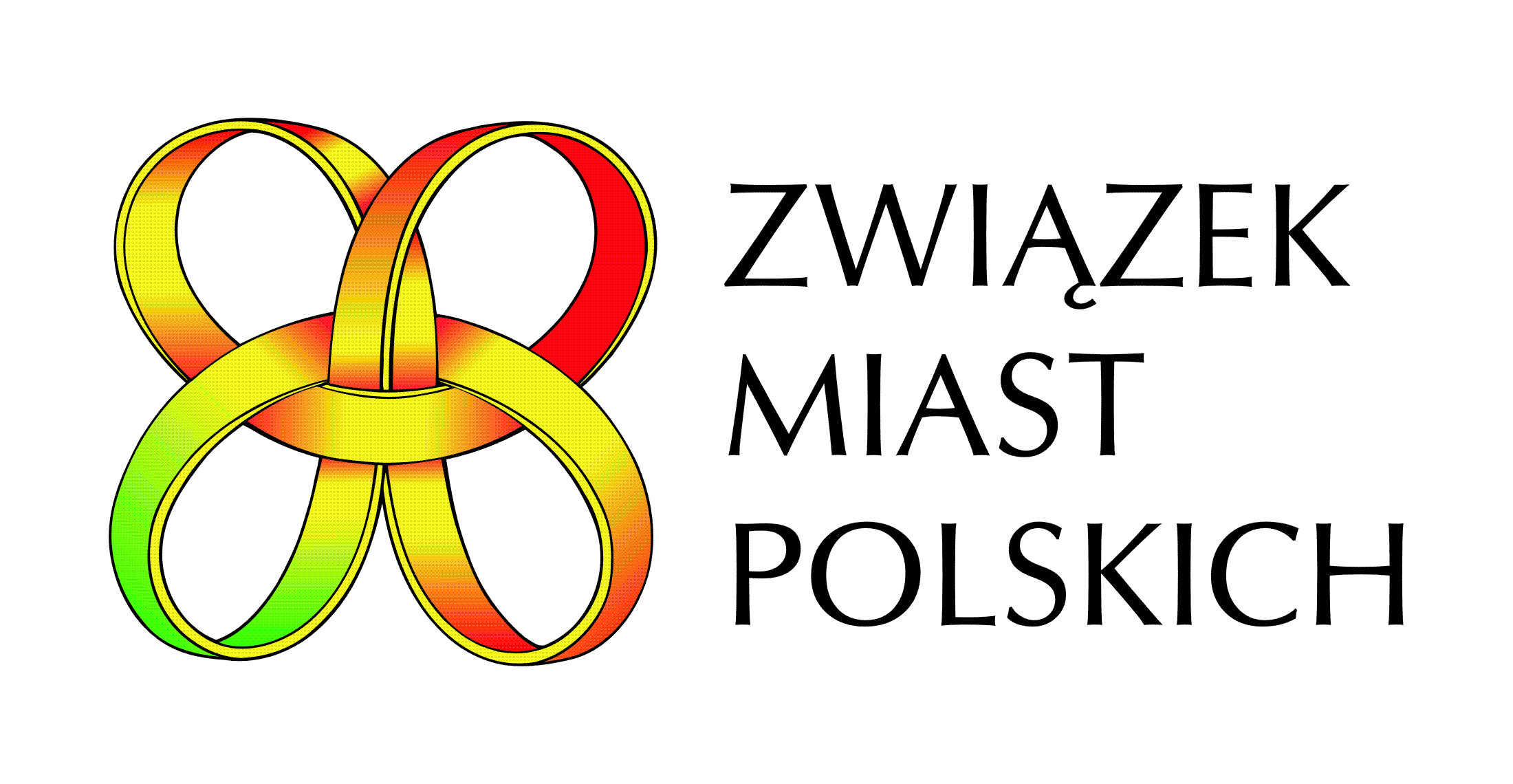 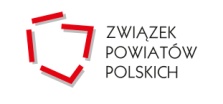 ZGŁOSZENIE  UCZESTNICTWAseminarium „Wykorzystanie PPP jako narzędzia realizacji 
Gminnych Programów Rewitalizacji”Wydarzenie towarzyszące VI Kongresowi Urbanistyki Polskiejprosimy przesyłać do dnia 30 maja 2018 r.mail do biura: joanna.ludwiczak@zmp.poznan.plTelefon: 0 61 633 50 53			Fax: 0 61 633 50 60[1] Seminarium bezpłatne, organizowane w ramach projektu „Rozwój partnerstwa publiczno-prywatnego w Polsce”[2] Wydarzenie towarzyszące VI Kongresowi Urbanistyki Polskiej – zgłoszenia na Kongres Liczba miejsc na seminarium ograniczona – decyduje kolejność zgłoszeńImię i nazwisko: Stanowisko/ Funkcja:Instytucja:Adres :Kod pocztowy:Miasto:Telefon :Telefon komórkowy :e-mail :Data: ...........................................Data: ...........................................Podpis ............................................